ФЕДЕРАЛЬНОЕ АГЕНТСТВО ЖЕЛЕЗНОДОРОЖНОГО ТРАНСПОРТА Федеральное государственное бюджетное образовательное учреждение высшего образования«Петербургский государственный университет путей сообщения Императора Александра I»(ФГБОУ ВО ПГУПС)Кафедра «Логистика и коммерческая работа»РАБОЧАЯ ПРОГРАММАдисциплины«ИНФОРМАЦИОННЫЕ ТЕХНОЛОГИИ В ЛОГИСТИКЕ» (Б.1.В.ДВ.3.2)для направления38.03.02 «Менеджмент» по профилю «Логистика» Форма обучения – очная, заочная Санкт-Петербург2018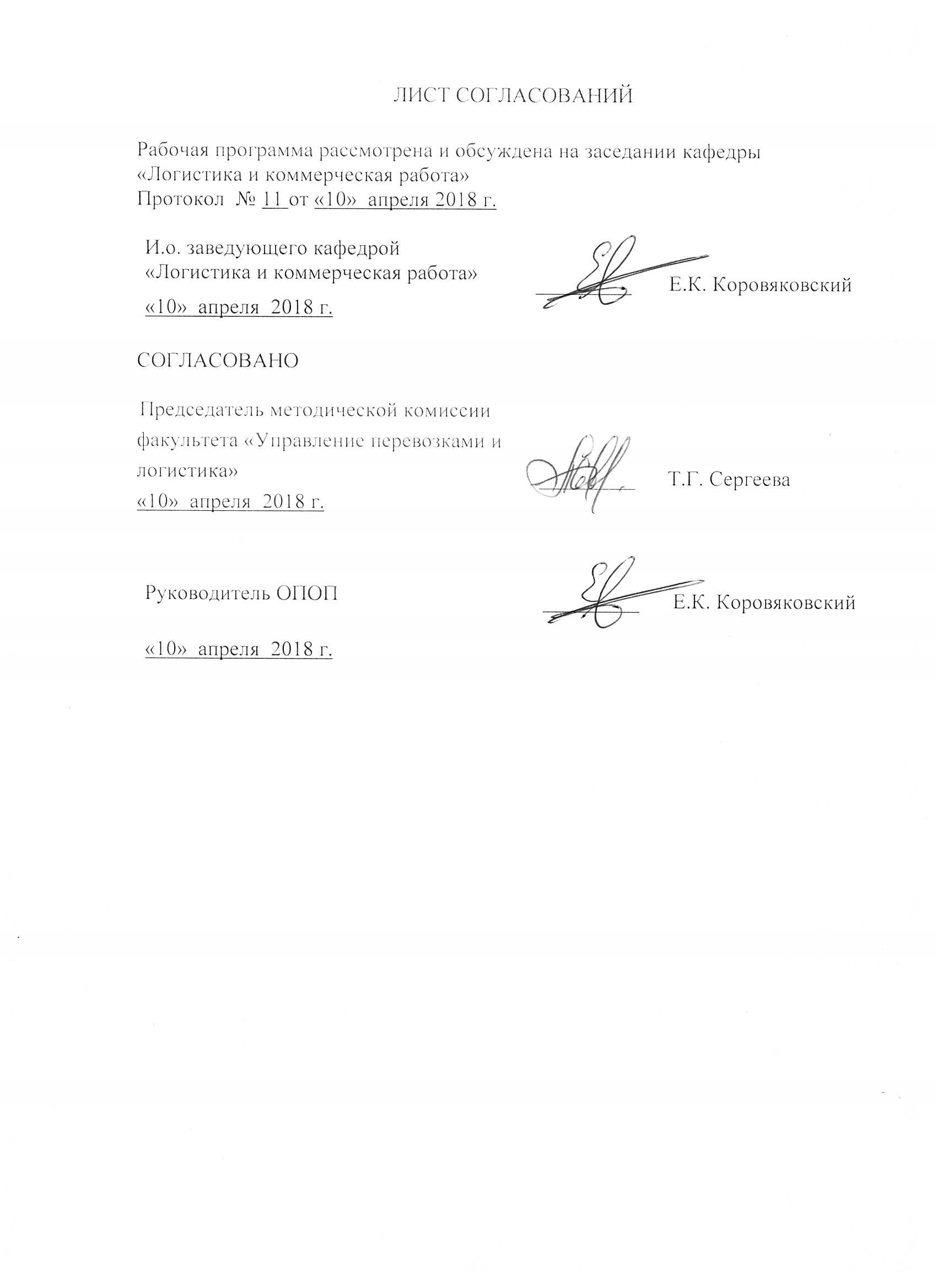 1. Цели и задачи дисциплиныРабочая программа составлена в соответствии с ФГОС ВО, утвержденным «12» января 2016 г., приказ № 7 по направлению 38.03.02 «Менеджмент», по дисциплине «Информационные технологии в логистике».Целью изучения дисциплины является формирование у студентов целостного представления об информационных ресурсах в системе современной логистики и овладение навыками применения информационных технологий. Для достижения поставленной цели решаются следующие задачи:изучение основных методов и средств коммуникации, идентификации и передачи информации в логистике;ознакомление с опытом применения информационных технологий в зарубежных и отечественных логистических компаний;приобретение навыков применения информационных технологий при решении логистических задач.   2. Перечень планируемых результатов обучения по дисциплине, соотнесенных с планируемыми результатами освоения основной профессиональной образовательной программыПланируемыми результатами обучения по дисциплине являются: приобретение знаний, умений, навыков и/или опыта деятельности.В результате освоения дисциплины обучающийся должен:ЗНАТЬ:теоретические основы информационных технологий, используемых в логистике, средства идентификации, коммуникации, навигации и мониторинга в логистике и управлении цепями поставок (УЦП). УМЕТЬ:применить информационно-справочное и программное обеспечение в логистике и УЦП, технологии электронного документооборота в цепях поставок, методы обработки и анализа информационных потоков в логистических системах. ВЛАДЕТЬ:навыками работы с информационными ресурсами и информационными потоками в логистике и УЦП, решения задач и анализа моделей управления бизнес-процессами в логистических системах.Приобретенные знания, умения, навыки и/или опыт деятельности, характеризующие формирование компетенций, осваиваемые в данной дисциплине, позволяют решать профессиональные задачи, приведенные в соответствующем перечне по видам профессиональной деятельности в п. 2.4 основной профессиональной образовательной программы (ОПОП). Изучение дисциплины направлено на формирование следующих общепрофессиональных компетенций (ОПК):способности решать стандартные задачи профессиональной деятельности на основе информационной и библиографической культуры с применением информационно-коммуникационных технологий и с учетом основных требований информационной безопасности (ОПК-7).Изучение дисциплины направлено на формирование следующих профессиональных компетенций (ПК), соответствующих видам профессиональной деятельности, на которые ориентирована программа бакалавриата:информационно-аналитическая деятельность:владение навыками анализа информации о функционировании системы внутреннего документооборота организации, ведения баз данных по различным показателям и формирования информационного обеспечения участников организационных проектов (ПК-11).предпринимательская деятельность:владение навыками подготовки организационных и распорядительных документов, необходимых для создания новых предпринимательских структур (ПК-20).Область профессиональной деятельности обучающихся, освоивших данную дисциплину, приведена в п. 2.1 ОПОП.Объекты профессиональной деятельности обучающихся, освоивших данную дисциплину, приведены в п. 2.2 ОПОП.3. Место дисциплины в структуре основной профессиональной образовательной программыДисциплина «Информационные технологии в логистике» (Б.1.В.ДВ.3.2) относится к вариативной части и является дисциплиной по выбору обучающегося.4. Объем дисциплины и виды учебной работыДля очной формы обучения: Для заочной формы обучения: 5. Содержание и структура дисциплины5.1 Содержание дисциплины5.2 Разделы дисциплины и виды занятийДля очной формы обучения: Для заочной формы обучения: 6. Перечень учебно-методического обеспечения для самостоятельной работы обучающихся по дисциплине7. Фонд оценочных средств для проведения текущего контроля успеваемости и промежуточной аттестации обучающихся по дисциплинеФонд оценочных средств по дисциплине является неотъемлемой частью рабочей программы и представлен отдельным документом, рассмотренным на заседании кафедры и утвержденным заведующим кафедрой.8. Перечень основной и дополнительной учебной литературы, нормативно-правовой документации и других изданий, необходимых для освоения дисциплины8.1 Перечень основной учебной литературы, необходимой для освоения дисциплины1. Сергеев В.И., Григорьев М.Н., Уваров С.А. Логистика: информационные системы и технологии. Учебно-практическое пособие. – М.: Альфа-пресс, 2008. – 608 с.2. Логистика: Интеграция и оптимизация логистических бизнес-процессов в цепях поставок: учебник / В.В. Дыбская, Е.И. Зайцев, В.И. Сергеев, А.Н. Стерлигова; под ред. В.И. Сергеева. – М.: Эксмо, 2008. – 944 с. – (Полный курс МВА).8.2 Перечень дополнительной учебной литературы, необходимой для освоения дисциплины1. Зайцев Е.И. Информационные технологии и системы в логистике и управлении цепями поставок : иллюстрации и информационные материалы. – Режим доступа: http://sign.wingi.ru/books/files/zaycev.pdf2. Excel 2007 для менеджеров и экономистов: логистические, производственные и оптимизационные расчеты / А.Трусов – СПб.: Питер, 2009. – 256 с.3. Информационная системы и технологии в экономике и управлении: учебник/ под ред. В.В. Трофимова.- 3-е изд., перераб. и доп. - М.: Юрайт, 2011. - 521 с.4. Титоренко Г.А. Информационные системы в экономике: учебник / Под ред. Проф. Г.А.Титоренко.- 2-е изд., перераб. и доп..-М..: ЮНИТИ-ДАНА, 2008.- 463 с.5. Гаврилов Д.А. Управление производством на базе стандарта MRPII / Д.А. Гаврилов.– 2-е изд. – СПб.: Питер, 2005. – 416 с.6. Пол Гринберг. CRM со скоростью света: привлечение и удержание клиентов в реальном времени через Интернет. – СПб: Символ-Плюс, 2006. – 528 с.7. Гамильтон С. Управление цепочками поставок с Microsoft Axapta. - М.: Альпина Бизнес Букс, 2005. – 349 с.8.3 Перечень нормативно-правовой документации, необходимой для освоения дисциплины1.	Федеральный закон "Об информации, информационных технологиях и о защите информации" от 27.07.2006 N 149-ФЗ (действующая редакция, 2016)8.4 Другие издания, необходимые для освоения дисциплины1) Зайцев Е.И. Информационные технологии и системы в логистике и управлении цепями поставок : иллюстрации и информационные материалы . – Режим доступа: http://eiz.engec.ru/ 8 2) Управление развитием информационных систем [Электронный ресурс] / Р.Б. Васильев, Г.Н. Калянов, Г.А. Левочкина – Режим доступа: http://www.intuit.ru/department/itmngt/mandevisys/5/10.html 3) ИТ-стратегия [Электронный ресурс] / А.В. Данилин, А.И. Слюсаренко. – Режим досту-па: http://www.intuit.ru/department/itmngt/itstrategy/1/ 4) Стратегия управления взаимоотношениями с клиентами (CRM) / П.А. Черкашин. - Режим доступа: ttp://www.intuit.ru/department/itmngt/crm/1/3.html9. Перечень ресурсов информационно-телекоммуникационной сети «Интернет», необходимых для освоения дисциплиныЛичный кабинет обучающегося  и электронная информационно-образовательная среда [Электронный ресурс]. - Режим доступа:  http://sdo.pgups.ru (для доступа к полнотекстовым документам требуется авторизация). Электронно-библиотечная система издательства «Лань». Режим доступа: http://e.lanbook.com (для доступа к полнотекстовым документам требуется авторизация).Электронная библиотека ЮРАЙТ. Режим доступа: https://biblio-online.ru/ (для доступа к полнотекстовым документам требуется авторизация).Электронно-библиотечная система ibooks.ru («Айбукс»). Режим доступа: https://ibooks.ru/home.php?routine=bookshelf (для доступа к полнотекстовым документам требуется авторизация).Электронная библиотека «Единое окно доступа к образовательным ресурсам». Режим доступа: http://window.edu.ru. – свободный.www.elalog.org www.nla.ru www.scorecard.ru www.olap.ru www.silicontaiga.ru www.interface.ru www.mclog.ru www.logistic.ru www.loglink.com www.tedim.com www.loginfo.ru www.cia-center.ru www.logisticsworld.com10. Методические указания для обучающихся по освоению дисциплиныПорядок изучения дисциплины следующий:Освоение разделов дисциплины производится в порядке, приведенном в разделе 5 «Содержание и структура дисциплины». Обучающийся должен освоить все разделы дисциплины с помощью учебно-методического обеспечения, приведенного в разделах 6, 8 и 9 рабочей программы. Для формирования компетенций обучающийся должен представить выполненные типовые контрольные задания или иные материалы, необходимые для оценки знаний, умений, навыков и (или) опыта деятельности, предусмотренные текущим контролем (см. фонд оценочных средств по дисциплине).11. Перечень информационных технологий, используемых при осуществлении образовательного процесса по дисциплине, включая перечень программного обеспечения и информационных справочных системПеречень информационных технологий, используемых при осуществлении образовательного процесса по дисциплине:технические средства (компьютерная техника, наборы демонстрационного оборудования); методы обучения с использованием информационных технологий (демонстрация мультимедийных материалов и т.д.);электронная информационно-образовательная среда Петербургского государственного университета путей сообщения Императора Александра I [Электронный ресурс]. Режим доступа:  http://sdo.pgups.ru.Дисциплина обеспечена необходимым комплектом лицензионного программного обеспечения, установленного на технических средствах, размещенных в специальных помещениях и помещениях для самостоятельной работы: операционная система Windows, MS Office.12. Описание материально-технической базы, необходимой для осуществления образовательного процесса по дисциплинеМатериально-техническая база обеспечивает проведение всех видов учебных занятий, предусмотренных учебным планом по направлению подготовки 38.03.02 «Менеджмент» профиль «Логистика» и соответствует действующим санитарным и противопожарным нормам и правилам.Она содержит:помещения для проведения лекционных и практических занятий (занятий семинарского типа), курсового проектирования, укомплектованных специализированной учебной мебелью и техническими средствами обучения, служащими для представления учебной информации большой аудитории (маркерной доской, мультимедийным проектором и другими информационно-демонстрационными средствами). В случае отсутствия в аудитории технических средств обучения для предоставления учебной информации используется переносной проектор и маркерная доска (стена). Для проведения занятий лекционного типа используются учебно-наглядные материалы в виде презентаций, которые обеспечивают тематические иллюстрации в соответствии с рабочей программой дисциплины;помещения для проведения групповых и индивидуальных консультаций;помещения для проведения текущего контроля и промежуточной аттестации;помещения для самостоятельной работы оснащены компьютерной техникой с возможностью подключения к сети "Интернет" с обеспечением доступа в электронную информационно-образовательную среду.Разработчик программы               А. П. Бадецкий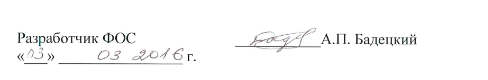 «10» апреля 2018 г.Вид учебной работыВсего часовСеместрВид учебной работыВсего часов4Контактная работа (по видам учебных занятий)В том числе:лекции (Л)практические занятия (ПЗ)лабораторные работы (ЛР)643232-643232-Самостоятельная работа (СРС) (всего)3535Контроль4545Форма контроля знанийЭЭОбщая трудоемкость: час / з.е.144/4144/4Вид учебной работыВсего часовкурсВид учебной работыВсего часов2,3Контактная работа (по видам учебных занятий)В том числе:лекции (Л)практические занятия (ПЗ)лабораторные работы (ЛР)1688-1688-Самостоятельная работа (СРС) (всего)119119Контроль99Форма контроля знанийЭЭОбщая трудоемкость: час / з.е.144/4144/4№ п/пНаименование раздела дисциплиныСодержание раздела1Введение. Предмет и основные задачи дисциплиныПонятие и классификация информационных технологий (ИТ). Понятие информационной системы (ИС). Соотношение понятий ИТ и ИС. Роль, перспективы и эффективность применения информационных технологий в логистике и УЦП. Информационные потоки в логистических системах. Место информационных технологий и информационных систем в управлении логистикой на предприятии. Предмет и задачи курса «Информационные технологии в логистике». Анализ литературы по дисциплине.2Технологические процессы обработки информации в информационных процессахТехнологический процесс обработки информации и его классификация. Организации технологического процесса обработки информации, их классификация3Информационные технологии конечного пользователяАвтоматизированное рабочее место. Электронный офис. Пользовательский интерфейс и его виды4Понятие локальных вычислительных сетейПонятие компьютерных сетей, их классификация и характеристика.Понятие локальных компьютерных сетей. Основные компоненты компьютерных сетей. Корпоративные системы.5Технология электронного документооборота (EDI) в цепях поставокБазовые элементы ЭДО (EDI) и характеристика электронного документа. Системы электронного документооборота: классификация, возможности, характеристики. Стандарт EDIFACT и опыт его применения в логистических операциях. Офисные и корпоративные системы ЭДО.6Технологии логистического менеджмента Компьютерная телефония. Телематика. ИТ-аутсорсинг. Голосовые технологии. CALS – технологии. Электронная подпись. Системы планирования и оперативного управления цепями поставок (SCM, SCE). Системы автоматизации управления складированием (WMS). Назначение и функциональность систем автоматизации управления взаимоотношениями с потребителями (CRM) и поставщиками (SRM) в цепях поставок. Системы автоматизации управления эффективностью бизнеса (ВРМ): функциональность, современные решения и применение в управлении цепями поставок.7Технологии бесконтактной индентификацииСистемы и технологии автоматической идентификации элементов товарно-транспортных потоков в логистике и УЦП. Штриховая и радиочастотная (RFID) идентификация товаров и техники. Беспроводные информационные сети (WAP-технологии) - техника, технологии, применение на транспорте и в логистике. Системы радиосвязи. Стандарты и возможности сотовой связи. Международная система автоматической идентификации. Перспективы использования беспроводных технологий в управлении логистическими операциями.8Основные задачи и технологии информационной системы мониторинга цепей поставокИнформационной системы мониторинга цепей поставок: задачи, технологии, современное состояние. Телематические системы и технологии в управлении цепями поставок: связь, навигация, автоматическая идентификация, мониторинг транспортно-грузовых потоков. Интеллектуальные системы контроля и разовые индикаторы качества доставки товаров. Спутниковые системы, связи и мониторинга (GPS, GSM). Бортовые компьютеры, тахографы и средства обработки бортовой информации.9Основные программные продукты, используемые в логистических системах промышленных и торговых компанийИнтеграция в области информационных технологий и ресурсов. Локальные и глобальные информационные сети. Средства и способы интеграции информационных потоков на разных уровнях. Телематика и логистическая глобализация. Правовые и таможенные информационные системы. Специализированное программное обеспечение управления логистической компанией: навигация и планирование доставки товара. Системы и технологии автоматизации планирования транспортных операций в цепях поставок. Геоинформационные системы (ГИС) с электронными картами и атласами для разработки маршрутов доставки товаров.10Возможности использования Интернет в логистике и управлении цепями поставокЛогистические ресурсы сети и Интернет-локализация в логистике и УЦП. Технологии виртуальных предприятий и стратегическая кооперация в сетевых логистических структурах. Электронный фрахт и системы электронной коммерции в логистике и УЦП. Распределённые логистические системы и виртуальные логистические центры.№ п/пНаименование раздела дисциплиныЛПЗЛРСРС1Введение. Предмет и основные задачи дисциплины4--42Технологические процессы обработки информации в информационных процессах24-43Информационные технологии конечного пользователя24-44Понятие локальных вычислительных сетей42-35Технология электронного документооборота (EDI) в цепях поставок44-46Технологии логистического менеджмента 44-37Технологии бесконтактной индентификации24-28Основные задачи и технологии информационной системы мониторинга цепей поставок44-49Основные программные продукты, используемые в логистических системах промышленных и торговых компаний44-410Возможности использования Интернет в логистике и управлении цепями поставок22-3ИтогоИтого3232-35№ п/пНаименование раздела дисциплиныЛПЗЛРСРС1Введение. Предмет и основные задачи дисциплины0.5--122Технологические процессы обработки информации в информационных процессах0.51-123Информационные технологии конечного пользователя0.51-124Понятие локальных вычислительных сетей0.51-125Технология электронного документооборота (EDI) в цепях поставок11-126Технологии логистического менеджмента 11-127Технологии бесконтактной индентификации11-128Основные задачи и технологии информационной системы мониторинга цепей поставок11-129Основные программные продукты, используемые в логистических системах промышленных и торговых компаний10.5-1210Возможности использования Интернет в логистике и управлении цепями поставок10.5-11ИтогоИтого88-119№п/пНаименование раздела дисциплиныПеречень учебно-методического обеспечения1Введение. Предмет и основные задачи дисциплины1.Сергеев В.И., Григорьев М.Н., Уваров С.А. Логистика: информационные системы и технологии. Учебно-практическое пособие. – М.: Альфа-пресс, 2008. – 608 с. 2. Логистика: Интеграция и оптимизация логистических бизнес-процессов в цепях поставок: учебник / В.В. Дыбская, Е.И. Зайцев, В.И. Сергеев, А.Н. Стерлигова; под ред. В.И. Сергеева. – М.: Эксмо, 2008. – 944 с. – (Полный курс МВА). 3. Зайцев Е.И. Информационные технологии и системы в логистике и управлении це-пями поставок : иллюстрации и информационные материалы. – Режим доступа: http://eiz.engec.ru/ 4. Excel 2007 для менеджеров и экономистов: логистические, производственные и оп-тимизационные расчеты / А.Трусов – СПб.: Питер, 2009. – 256 с. 5. Информационная системы и технологии в экономике и управлении: учебник/ под ред. В.В. Трофимова.- 3-е изд., перераб. и доп. - М.: Юрайт, 2011. - 521 с. 2Технологические процессы обработки информации в информационных процессах1.Сергеев В.И., Григорьев М.Н., Уваров С.А. Логистика: информационные системы и технологии. Учебно-практическое пособие. – М.: Альфа-пресс, 2008. – 608 с. 2. Логистика: Интеграция и оптимизация логистических бизнес-процессов в цепях поставок: учебник / В.В. Дыбская, Е.И. Зайцев, В.И. Сергеев, А.Н. Стерлигова; под ред. В.И. Сергеева. – М.: Эксмо, 2008. – 944 с. – (Полный курс МВА). 3. Зайцев Е.И. Информационные технологии и системы в логистике и управлении це-пями поставок : иллюстрации и информационные материалы. – Режим доступа: http://eiz.engec.ru/ 4. Excel 2007 для менеджеров и экономистов: логистические, производственные и оп-тимизационные расчеты / А.Трусов – СПб.: Питер, 2009. – 256 с. 5. Информационная системы и технологии в экономике и управлении: учебник/ под ред. В.В. Трофимова.- 3-е изд., перераб. и доп. - М.: Юрайт, 2011. - 521 с. 3Информационные технологии конечного пользователя1.Сергеев В.И., Григорьев М.Н., Уваров С.А. Логистика: информационные системы и технологии. Учебно-практическое пособие. – М.: Альфа-пресс, 2008. – 608 с. 2. Логистика: Интеграция и оптимизация логистических бизнес-процессов в цепях поставок: учебник / В.В. Дыбская, Е.И. Зайцев, В.И. Сергеев, А.Н. Стерлигова; под ред. В.И. Сергеева. – М.: Эксмо, 2008. – 944 с. – (Полный курс МВА). 3. Зайцев Е.И. Информационные технологии и системы в логистике и управлении це-пями поставок : иллюстрации и информационные материалы. – Режим доступа: http://eiz.engec.ru/ 4. Excel 2007 для менеджеров и экономистов: логистические, производственные и оп-тимизационные расчеты / А.Трусов – СПб.: Питер, 2009. – 256 с. 5. Информационная системы и технологии в экономике и управлении: учебник/ под ред. В.В. Трофимова.- 3-е изд., перераб. и доп. - М.: Юрайт, 2011. - 521 с. 4Понятие локальных вычислительных сетей1.Сергеев В.И., Григорьев М.Н., Уваров С.А. Логистика: информационные системы и технологии. Учебно-практическое пособие. – М.: Альфа-пресс, 2008. – 608 с. 2. Логистика: Интеграция и оптимизация логистических бизнес-процессов в цепях поставок: учебник / В.В. Дыбская, Е.И. Зайцев, В.И. Сергеев, А.Н. Стерлигова; под ред. В.И. Сергеева. – М.: Эксмо, 2008. – 944 с. – (Полный курс МВА). 3. Зайцев Е.И. Информационные технологии и системы в логистике и управлении це-пями поставок : иллюстрации и информационные материалы. – Режим доступа: http://eiz.engec.ru/ 4. Excel 2007 для менеджеров и экономистов: логистические, производственные и оп-тимизационные расчеты / А.Трусов – СПб.: Питер, 2009. – 256 с. 5. Информационная системы и технологии в экономике и управлении: учебник/ под ред. В.В. Трофимова.- 3-е изд., перераб. и доп. - М.: Юрайт, 2011. - 521 с. 5Технология электронного документооборота (EDI) в цепях поставок1.Сергеев В.И., Григорьев М.Н., Уваров С.А. Логистика: информационные системы и технологии. Учебно-практическое пособие. – М.: Альфа-пресс, 2008. – 608 с. 2. Логистика: Интеграция и оптимизация логистических бизнес-процессов в цепях поставок: учебник / В.В. Дыбская, Е.И. Зайцев, В.И. Сергеев, А.Н. Стерлигова; под ред. В.И. Сергеева. – М.: Эксмо, 2008. – 944 с. – (Полный курс МВА). 3. Зайцев Е.И. Информационные технологии и системы в логистике и управлении це-пями поставок : иллюстрации и информационные материалы. – Режим доступа: http://eiz.engec.ru/ 4. Excel 2007 для менеджеров и экономистов: логистические, производственные и оп-тимизационные расчеты / А.Трусов – СПб.: Питер, 2009. – 256 с. 5. Информационная системы и технологии в экономике и управлении: учебник/ под ред. В.В. Трофимова.- 3-е изд., перераб. и доп. - М.: Юрайт, 2011. - 521 с. 6Технологии логистического менеджмента 1.Сергеев В.И., Григорьев М.Н., Уваров С.А. Логистика: информационные системы и технологии. Учебно-практическое пособие. – М.: Альфа-пресс, 2008. – 608 с. 2. Логистика: Интеграция и оптимизация логистических бизнес-процессов в цепях поставок: учебник / В.В. Дыбская, Е.И. Зайцев, В.И. Сергеев, А.Н. Стерлигова; под ред. В.И. Сергеева. – М.: Эксмо, 2008. – 944 с. – (Полный курс МВА). 3. Зайцев Е.И. Информационные технологии и системы в логистике и управлении це-пями поставок : иллюстрации и информационные материалы. – Режим доступа: http://eiz.engec.ru/ 4. Excel 2007 для менеджеров и экономистов: логистические, производственные и оп-тимизационные расчеты / А.Трусов – СПб.: Питер, 2009. – 256 с. 5. Информационная системы и технологии в экономике и управлении: учебник/ под ред. В.В. Трофимова.- 3-е изд., перераб. и доп. - М.: Юрайт, 2011. - 521 с. 7Технологии бесконтактной индентификации1.Сергеев В.И., Григорьев М.Н., Уваров С.А. Логистика: информационные системы и технологии. Учебно-практическое пособие. – М.: Альфа-пресс, 2008. – 608 с. 2. Логистика: Интеграция и оптимизация логистических бизнес-процессов в цепях поставок: учебник / В.В. Дыбская, Е.И. Зайцев, В.И. Сергеев, А.Н. Стерлигова; под ред. В.И. Сергеева. – М.: Эксмо, 2008. – 944 с. – (Полный курс МВА). 3. Зайцев Е.И. Информационные технологии и системы в логистике и управлении це-пями поставок : иллюстрации и информационные материалы. – Режим доступа: http://eiz.engec.ru/ 4. Excel 2007 для менеджеров и экономистов: логистические, производственные и оп-тимизационные расчеты / А.Трусов – СПб.: Питер, 2009. – 256 с. 5. Информационная системы и технологии в экономике и управлении: учебник/ под ред. В.В. Трофимова.- 3-е изд., перераб. и доп. - М.: Юрайт, 2011. - 521 с. 8Основные задачи и технологии информационной системы мониторинга цепей поставок1.Сергеев В.И., Григорьев М.Н., Уваров С.А. Логистика: информационные системы и технологии. Учебно-практическое пособие. – М.: Альфа-пресс, 2008. – 608 с. 2. Логистика: Интеграция и оптимизация логистических бизнес-процессов в цепях поставок: учебник / В.В. Дыбская, Е.И. Зайцев, В.И. Сергеев, А.Н. Стерлигова; под ред. В.И. Сергеева. – М.: Эксмо, 2008. – 944 с. – (Полный курс МВА). 3. Зайцев Е.И. Информационные технологии и системы в логистике и управлении це-пями поставок : иллюстрации и информационные материалы. – Режим доступа: http://eiz.engec.ru/ 4. Excel 2007 для менеджеров и экономистов: логистические, производственные и оп-тимизационные расчеты / А.Трусов – СПб.: Питер, 2009. – 256 с. 5. Информационная системы и технологии в экономике и управлении: учебник/ под ред. В.В. Трофимова.- 3-е изд., перераб. и доп. - М.: Юрайт, 2011. - 521 с. 9Основные программные продукты, используемые в логистических системах промышленных и торговых компаний1.Сергеев В.И., Григорьев М.Н., Уваров С.А. Логистика: информационные системы и технологии. Учебно-практическое пособие. – М.: Альфа-пресс, 2008. – 608 с. 2. Логистика: Интеграция и оптимизация логистических бизнес-процессов в цепях поставок: учебник / В.В. Дыбская, Е.И. Зайцев, В.И. Сергеев, А.Н. Стерлигова; под ред. В.И. Сергеева. – М.: Эксмо, 2008. – 944 с. – (Полный курс МВА). 3. Зайцев Е.И. Информационные технологии и системы в логистике и управлении це-пями поставок : иллюстрации и информационные материалы. – Режим доступа: http://eiz.engec.ru/ 4. Excel 2007 для менеджеров и экономистов: логистические, производственные и оп-тимизационные расчеты / А.Трусов – СПб.: Питер, 2009. – 256 с. 5. Информационная системы и технологии в экономике и управлении: учебник/ под ред. В.В. Трофимова.- 3-е изд., перераб. и доп. - М.: Юрайт, 2011. - 521 с. 10Возможности использования Интернет в логистике и управлении цепями поставок1.Сергеев В.И., Григорьев М.Н., Уваров С.А. Логистика: информационные системы и технологии. Учебно-практическое пособие. – М.: Альфа-пресс, 2008. – 608 с. 2. Логистика: Интеграция и оптимизация логистических бизнес-процессов в цепях поставок: учебник / В.В. Дыбская, Е.И. Зайцев, В.И. Сергеев, А.Н. Стерлигова; под ред. В.И. Сергеева. – М.: Эксмо, 2008. – 944 с. – (Полный курс МВА). 3. Зайцев Е.И. Информационные технологии и системы в логистике и управлении це-пями поставок : иллюстрации и информационные материалы. – Режим доступа: http://eiz.engec.ru/ 4. Excel 2007 для менеджеров и экономистов: логистические, производственные и оп-тимизационные расчеты / А.Трусов – СПб.: Питер, 2009. – 256 с. 5. Информационная системы и технологии в экономике и управлении: учебник/ под ред. В.В. Трофимова.- 3-е изд., перераб. и доп. - М.: Юрайт, 2011. - 521 с. 